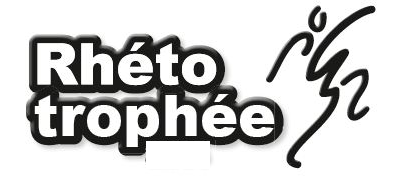 FORMULAIRE D’INSCRIPTIONà renvoyer à ADEPS - Service Sport pour tous - 44, Bd Léopold II à 1080 Bruxellesou par fax : 02 413 22 97 ou mail : benoit.ceaglio@cfwb.beMadame/Monsieur .....................................................................................................................................responsable de l’établissement scolaire suivant :- Dénomination ..........................................................................................................................................- Adresse ..............................................................................................................................................- Code Postal .................................. Localité .........................................................................................- N° de tél............/....................................................N° de fax ........../ ................................................- E-mail:....................................................................Site internet: .......................................................• Inscription :❏ 1e participation     ❏ participation antérieure en :      ❍ 2015      ❍ 2014       ❍ 2013       ❍ .......................• Déclare, par la présente, avoir pris connaissance du dossier de présentation RHÉTO TROPHÉE 2016 et inscrire mon établissement scolaire à l’épreuve de sélection suivante :❍ 24/02/16 à LIÈGE			 ❍ 02/03/16 à LOVERVAL	❍ 09/03/16 à BRUXELLES		❍ 16/03/16 à LOUVAIN LA NEUVENombre d’équipes prévues : 	❍ 1	 ❍ 2• Si mon établissement est sélectionné, nous participerons à la Finale Fédération Wallonie-Bruxelles, organisée à Neufchâteau, le mercredi 27 avril 2016.• Professeur responsable: Nom ...............................................................Prénom..........................................Adresse privée (pour envoi dossiers et confirmations) : ..........................................................................................................................................................................................................................................................Code Postal .................................. Localité .................................................................................................N° de tél. ou GSM : …...............…/………………………...................... .......................................................E-mail: ......................................................................................................................................................• Le paiement du montant de l’inscription devra se faire suivant les indications figurant sur la facture quisera envoyée par l’ADEPS à l’établissement scolaire, dès réception du formulaire d’inscription.Il s’établit comme suit:- Participation sélection 1 ou 2 équipes x 15 € :………………… = ………….€- …………..… x Tee-shirts Rhéto Trophée à 5 € :……………… = ………….€						     Total : euros =	     €Cachet de l’école						 Signature: